Name _____________________________________	Date____________Use addition or subtraction within 20 to solve a word problem.(Ch5 Go Math)  Lisa bakes 6 muffins.  Max bakes 8 more muffins than Lisa bakes.  Which number sentence shows how to find the number of muffins Max bakes?  8 – 6 = 2 8 – 2 = 6 6 + 8 = 14 14 – 7 = 7Jason and Lucy eat 15 raisins.  Jason eats 8 raisins.  Which number sentence shows how to find the number of raisins Lucy eats?15 + 8 = 23 9 + 6 = 15 5 + 5 = 10 15 – 8 = 7Mr. Stuart buys 11 erasers.  He gives some erasers away.  He has 7 erasers left.  How many erasers did he give away? 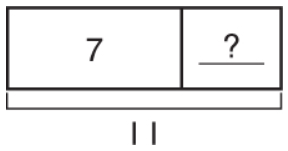 He gave away ______ erasers.Mastered			Not MasteredMitchell finds 6 shells on the beach.  Now he has 13 shells.  How many shells did Mitchell start with?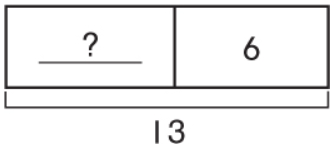                                   He started with _____ shells.Alba solves this subtraction sentence.15 – 7 = Write an addition sentence Alba can use to check her subtraction._____             _____              _____